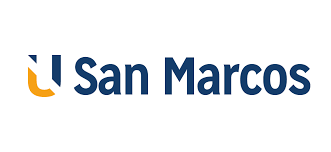 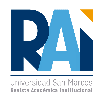 LICENCIA DE AUTORIZACIÓN PARA LA PUBLICACIÓN DE ARTÍCULOSEN LA REVISTA ACADEMICA INSTITUCIONAL (RAI)CENTRO DE INFORMACIÓN Y RECURSOS PARA EL APRENDIZAJEUNIVERSIDAD SAN MARCOSFecha: ________________________	Autorizo al Centro de Información y Recursos para el Aprendizaje (CRAI), de la Universidad San Marcos, en su publicación periódica, RAI, a colocar mi producción intelectual titulado, tituladoNombre (s)									 cédula (s)Firma(s): Descripción de la licencia:El presente lineamiento se basará en el modelo "Creative Commons," norma que ha sido aceptada mundialmente, los siguientes párrafos incluyen una adaptación en forma de resumen sobre esa norma, en donde se estipulan claramente los derechos y deberes tanto del autor(es) del documento y Centro de Información y Recursos para el Aprendizaje, de la Universidad San Marcos, se puntualizan a continuación: Licenciamiento del contrato: El trabajo final de graduación entregado se utilizará en el Repositorio Digital del Centro de Información y Recursos para el Aprendizaje, de la Universidad San Marcos, bajo los términos y condiciones de la licencia publica de Creative Commons. Por lo tanto, la obra se encontrará protegida por la ley del derecho de autor y/o por cualquier otra ley que resulte aplicable. En este punto es importante recalcar que cualquier uso distinto del autorizado por la licencia elegida o que incumpla las leyes de derechos de autor, queda totalmente prohibido. Se entiende que, bajo este licenciamiento, usted acepta los términos y condiciones de la presente licencia. El licenciante ofrecido, le concede los derechos aquí explicados considerando la aceptación por su parte de dichos términos y condiciones, se describen en los siguientes apartados, Otorgamiento de la Licencia. De conformidad con los términos y condiciones previstos la licencia elegida, para sellar el proyecto de graduación, sería la siguiente:  Atribución-NoComercial-SinDerivadas 3.0 Costa Rica (CC BY-NC-ND 3.0 CR),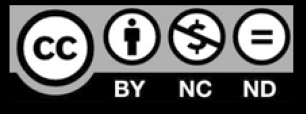 Este licenciamiento, indica que se permite copiar, distribuir, exhibir y ejecutar la obra. Todo con la condición de que se atribuya la autoría sobre la obra en la forma en que haya sido especificada por el autor o el licenciante de la obra, que la no se use comercialmente; y que no se produzcan obras derivadas sobre la obra original.  El licenciante no puede revocar estas libertades en tanto la Universidad San Marcos cumpla con los términos de la licenciaEs decir, este licenciamiento, le permite, compartir — copiar y redistribuir el material en cualquier medio o formato. La licenciante no puede revocar estas libertades en tanto usted siga los términos de la licenciaNota: No hay restricciones adicionales — No puede aplicar términos legales ni medidas tecnológicas que restrinjan legalmente a otras a hacer cualquier uso permitido por la licencia.Avisos:No tiene que cumplir con la licencia para elementos de materiales en el dominio público o cuando su uso esté permitido por una excepción o limitación aplicable.No se dan garantías. La licencia podría no darle todos los permisos que necesita para el uso que tenga previsto. Por ejemplo, otros derechos como publicidad, privacidad, o derechos morales pueden limitar la forma en que utilice el material.Para información adicional, sobre este tipo de licenciamiento puede visitar https://creativecommons.org/licenses/by-nc-sa/4.0/legalcode.esEste Formulario de autorización, fue aprobado por el Consejo Académico de Grupo Manuel Aragón, Universidad San Marcos, en el año 2019. Atribución: Usted debe dar crédito de manera adecuada, brindar un enlace a la licencia, e indicar si se han realizado cambios. Puede hacerlo en cualquier forma razonable, pero no de forma tal que sugiera que usted o su uso tienen el apoyo de la licenciante.No Comercial — Usted no puede hacer uso del material con propósitos comerciales.Compartir Igual — Si remezcla, transforma o crea a partir de, el simple hecho de cambiar el formato nunca genera una obra derivada.